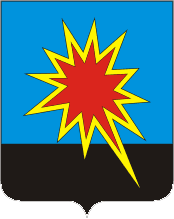 КЕМЕРОВСКАЯ ОБЛАСТЬКАЛТАНСКИЙ ГОРОДСКОЙ ОКРУГАДМИНИСТРАЦИЯ КАЛТАНСКОГО ГОРОДСКОГО ОКРУГАРАСПОРЯЖЕНИЕот  22.03.2019 г.         №  485-рО  внесении изменений в распоряжение администрации Калтанского городского округа от 31.01.2019 г. № 158-р «Об утверждении порядка предоставления и использования субсидий из бюджета Калтанского городского округа  для муниципального  автономного учреждения «Бизнес-инкубатор Калтанского городского округа»                                            на иные цели в 2019 году»	В соответствии с пунктом 1 статьи 78.1 Бюджетного кодекса Российской Федерации, Федеральным законом от 06.10.2003г. №131-ФЗ «Об общих принципах организации местного самоуправления в Российской Федерации», Федеральным законом от 12.01.1996г. №7-ФЗ «О некоммерческих организациях», Федеральным законом от 08.05.2010г. №83-ФЗ «О внесении изменений в отдельные законодательные акты в связи с совершенствованием правового положения государственных (муниципальных) учреждений» внести в распоряжение администрации Калтанского городского округа от 31.01.2019 г.  № 158-р «Об утверждении порядка предоставления и использования субсидий из бюджета Калтанского городского округа  для муниципального  автономного учреждения «Бизнес-инкубатор Калтанского городского округа»  на иные цели в 2019 году» следующие изменения:1. Приложение №1 к Порядку предоставления и использования субсидий из бюджета Калтанского городского округа для муниципального автономного учреждения «Бизнес-инкубатор Калтанского городского округа» (далее – МАУ «Бизнес-инкубатор Калтанского городского округа»)  на иные цели в 2019 году изложить в новой редакции (приложение № 1 к настоящему распоряжению).2. Приложение № 2 к Порядку предоставления и использования субсидий из бюджета Калтанского городского округа для муниципального автономного учреждения «Бизнес-инкубатор Калтанского городского округа» на иные цели в 2019 году изложить в новой редакции (приложение № 2 к настоящему распоряжению).3. Отделу организационной и кадровой работы администрации Калтанского городского округа (Т.А. Верещагина) обеспечить размещение настоящего распоряжения на официальном сайте администрации Калтанского городского округа.4. Настоящее распоряжение вступает в силу с момента подписания.5. Контроль за исполнением настоящего распоряжения возложить на заместителя главы Калтанского городского округа по экономике                        (А.И. Горшкова).Глава Калтанскогогородского округа						             И.Ф. ГолдиновПриложение № 1к распоряжению администрацииКалтанского городского округаот 22.03.2019г.  №485-р СОГЛАШЕНИЕо порядке и условиях предоставлениясубсидии на иные целиКалтанский городской округ                                       "___"  _________ 2019г.Администрация Калтанского городского округа  (далее - Учредитель), в лице Главы Калтанского городского округа Голдинова Игоря Федоровича действующего на основании Устава с одной стороны, и Муниципальное автономное учреждение «Бизнес-инкубатор Калтанского городского округа» (далее - Учреждение) в лице директора Солбыгашева Александра Владимировича, действующего на основании Устава, с  другой стороны,  совместно в дальнейшем  именуемые  «Стороны», заключили настоящее  Соглашение  о  порядке  и  условиях предоставления Учреждению из бюджета Калтанского городского округа субсидии на иные цели (далее - субсидия).1. Предмет СоглашенияПредметом настоящего Соглашения являются условия и порядок предоставления Учредителем субсидии.2. Права и обязанности Сторон2.1. Учредитель обязуется:2.1.1. Определять размер субсидии на основании финансово-экономических обоснований расходов, составляемых Учреждением.2.1.2. Предоставлять Учреждению субсидию в соответствии с направлениями расходования средств субсидии, в суммах и сроках предоставления субсидии, указанными в разделе 3 настоящего Соглашения.2.2. Учредитель вправе вносить изменения в Соглашение в случаях:- увеличения или уменьшения объема ассигнований, предусмотренных в бюджете Калтанского городского округа;- выявления дополнительной потребности Учреждения в финансировании иных целей при наличии соответствующих ассигнований в бюджете;- выявления необходимости перераспределения объемов субсидии между учреждениями;- выявления невозможности осуществления расходов на предусмотренные цели в полном объеме;- изменения сроков предоставления субсидии.2.3. Учреждение обязуется:2.3.1. Расходовать субсидию на цели, предусмотренные настоящим Соглашением, с указанием кода классификации операций сектора государственного управления (КОСГУ), в соответствии с направлениями расходования и сроками предоставления субсидии, указанными в разделе 3 настоящего Соглашения.2.3.2. Представлять Учредителю отчет об использовании субсидии в сроки предоставления отчётности согласно инструкции.2.3.3. По решению Учредителя возвращать субсидию или ее часть в случаях:- если фактически расходы на предусмотренные цели не могут быть произведены в полном объеме;- нецелевого использования.2.4. Учреждение вправе при необходимости обращаться к Учредителю с предложением о внесении изменений в Соглашение в случае выявления необходимости изменения объемов и сроков предоставления субсидии.3. Направление расходования4. Ответственность СторонВ случае неисполнения или ненадлежащего исполнения обязательств, определенных Соглашением, Стороны несут ответственность в соответствии с законодательством Российской Федерации.5. Срок действия СоглашенияНастоящее Соглашение вступает в силу с момента подписания обеими Сторонами и действует до окончания 2019 года.6. Заключительные положения6.1. Изменение настоящего Соглашения осуществляется по взаимному согласию Сторон в письменной форме в виде дополнительных соглашений к настоящему Соглашению, которые являются его неотъемлемой частью, если иное не установлено действующим законодательством Российской Федерации и Порядком определения объема и условий предоставления муниципальным учреждениям субсидий на иные цели.6.2. Споры между Сторонами решаются путем переговоров или в судебном порядке в соответствии с законодательством Российской Федерации.6.3. Настоящее Соглашение составлено в двух экземплярах, имеющих одинаковую юридическую силу.7. Платежные реквизиты СторонПриложение № 2к распоряжению администрации                                                                              Калтанского городского округа            от 22.03.2019 г. № __485-рПеречень субсидий на иные целиЗаместитель главы Калтанскогогородского округа по экономике __________________А.И. Горшкова№Перечень субсидий на иные целиРеализация мероприятийСумма, тыс. руб.Муниципальная программа «Поддержка и развитие малого и среднего предпринимательства КГО» на 2014-2021гг.»900 0412 0100 02503 0622 (226)194,896Муниципальная программа «Поддержка и развитие малого и среднего предпринимательства КГО» на 2014-2021гг.»900 0412 01000 25030 0622 (222.01)7,744Муниципальная программа «Поддержка и развитие малого и среднего предпринимательства КГО» на 2014-2021гг.»900 0412 01000 25030 622 (222. 01)32,256Муниципальная программа «Поддержка и развитие малого и среднего предпринимательства КГО» на 2014-2021гг.»900 0412 01000 25030 622 (346)3,43Муниципальная программа «Поддержка и развитие малого и среднего предпринимательства КГО» на 2014-2021гг.»900 0412 01000 25030 622 (310)56,02Муниципальная программа «Поддержка и развитие малого и среднего предпринимательства КГО» на 2014-2021гг.»900 0412 01000 25030 622 (226)15,603900 0412 01000 25030 622 (226)30,051Муниципальная программа «Экономическое развитие и инновационная экономика Калтанского городского округа»на 2014-2021 г.г.900 0412 0710 02604 0622 (226)90,00ИТОГО:430,00УчредительУчреждениеУчреждениеАдминистрация Калтанского городского округаИНН/КПП 4248000677/422201001р/сч. 40204810900000000032л/сч 03393018370Отделение № 18 УФК по Кемеровской области в Отделение Кемерово г. КемеровоБИК 043207001ОКПО 34767078ОГРН 1024201857393 Глава Калтанского городского округа_________________И.Ф. ГолдиновМуниципальное автономное учреждение «Бизнес-инкубатор Калтанского городского округа»ИНН/КПП 42222012861/422201001Банковские реквизиты: УФК по Кемеровской области г.Кемерово (МАУ «Бизнес-инкубатор», л/с 31396Щ10370р/сч.40701810100001000033 Отделение Кемерово г. КемеровоБИК 043207001ОГРН 1094222000630Директор МАУ «Бизнес-инкубатор»______________________А.В. СолбыгашевМуниципальное автономное учреждение «Бизнес-инкубатор Калтанского городского округа»ИНН/КПП 42222012861/422201001Банковские реквизиты: УФК по Кемеровской области г.Кемерово (МАУ «Бизнес-инкубатор», л/с 31396Щ10370р/сч.40701810100001000033 Отделение Кемерово г. КемеровоБИК 043207001ОГРН 1094222000630Директор МАУ «Бизнес-инкубатор»______________________А.В. Солбыгашев№Перечень субсидий на иные целиКОСГУРеализация мероприятийСумма тыс. руб.Муниципальная программа «Поддержка и развитие малого и среднего предпринимательства Калтанского городского округа на 2014-2021г.г»Муниципальная программа «Поддержка и развитие малого и среднего предпринимательства Калтанского городского округа на 2014-2021г.г»Муниципальная программа «Поддержка и развитие малого и среднего предпринимательства Калтанского городского округа на 2014-2021г.г»Муниципальная программа «Поддержка и развитие малого и среднего предпринимательства Калтанского городского округа на 2014-2021г.г»Муниципальная программа «Поддержка и развитие малого и среднего предпринимательства Калтанского городского округа на 2014-2021г.г»1.Проведение ежегодных конкурсов, участие в мероприятиях, выставках – ярмарках(900 0412 0100 25030 0622)226Проведение конкурсов, участие в мероприятиях, выставках – ярмарках субъектов малого с среднего предпринимательства на местном и региональном уровнях194,8961.Проведение ежегодных конкурсов, участие в мероприятиях, выставках – ярмарках(900 0412 0100 25030 0622)222.01Транспортные услуги7,7441.Проведение ежегодных конкурсов, участие в мероприятиях, выставках – ярмарках(900 0412 0100 25030 0622)О выделении денежных средств на  участие команды Калтанского городского округа в Региональном фестивале народного творчества «Всекузбасская национальная Масленица»О выделении денежных средств на  участие команды Калтанского городского округа в Региональном фестивале народного творчества «Всекузбасская национальная Масленица»О выделении денежных средств на  участие команды Калтанского городского округа в Региональном фестивале народного творчества «Всекузбасская национальная Масленица»1.Проведение ежегодных конкурсов, участие в мероприятиях, выставках – ярмарках(900 0412 0100 25030 0622)222.01Транспортные услуги32, 2561.Проведение ежегодных конкурсов, участие в мероприятиях, выставках – ярмарках(900 0412 0100 25030 0622)346Приобретение хоз.товаров3,431.Проведение ежегодных конкурсов, участие в мероприятиях, выставках – ярмарках(900 0412 0100 25030 0622)310Приобретение хоз.товаров56,021.Проведение ежегодных конкурсов, участие в мероприятиях, выставках – ярмарках(900 0412 0100 25030 0622)226Организация питания15,6031.Проведение ежегодных конкурсов, участие в мероприятиях, выставках – ярмарках(900 0412 0100 25030 0622)О проведении торжественного мероприятия по подписанию соглашений о социально экономическом партнерстве на 2019 годО проведении торжественного мероприятия по подписанию соглашений о социально экономическом партнерстве на 2019 годО проведении торжественного мероприятия по подписанию соглашений о социально экономическом партнерстве на 2019 год1.Проведение ежегодных конкурсов, участие в мероприятиях, выставках – ярмарках(900 0412 0100 25030 0622)226Организация питания30,051Муниципальная программа «Экономическое развитие и инновационная экономика Калтанского городского округа» на 2014-2021г.г.Муниципальная программа «Экономическое развитие и инновационная экономика Калтанского городского округа» на 2014-2021г.г.Муниципальная программа «Экономическое развитие и инновационная экономика Калтанского городского округа» на 2014-2021г.г.Муниципальная программа «Экономическое развитие и инновационная экономика Калтанского городского округа» на 2014-2021г.г.2.Подпрограмма «Формирование благоприятной инвестиционной среды»(900 0412 0710 02604 0622)226Предоставление субсидий на возмещениечасти расходов, связанных с реализациейприоритетных инвестиционных проектов90,00ИТОГО:430,00